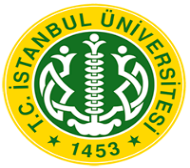 İSTANBUL ÜNİVERSİTESİMALİ TABLO SETİ - 2018A.	MALİ TABLOLAR	21.	BİLANÇO	22.	FAALİYET SONUÇLARI TABLOSU	33.	NAKİT AKIŞ TABLOSU	54.	ÖZKAYNAK DEĞİŞİM TABLOSU	65.	BÜTÇELENEN VE GERÇEKLEŞEN TUTARLARIN KARŞILAŞTIRMA TABLOSU	6B.	KAMU İDARESİNİN HUKUKİ YAPISI VE FAALİYET ALANI	7C.	ÖNEMLİ MUHASEBE POLİTİKALARI	71.	MUHASEBE SİSTEMİ	7a)	Uygulanan Muhasebe Düzenlemeleri	8b)	Uygulanan Detaylı Hesap Planı	8c)	Kayıt Esası	8d)	Yönetmeliğin Uygulamaya Girmeyen Hükümleri	82.	KULLANILAN PARA BİRİMİ	93.	YABANCI PARA İLE YAPILAN İŞLEMLER VE KUR DEĞİŞİKLİKLERİ	94.	GELİR VE GİDERLERİN MUHASEBELEŞTİRİLME ESASI	95.	STOKLARIN MUHASEBELEŞTİRME ESASI	96.	DEĞERLEME VE ÖLÇÜM ESASLARI	9a)	Maliyet Bedeli	9b)	Gerçeğe Uygun Değer:	10c)	İtibari Değer	10d)	İz Bedeli	10e)	Net Gerçekleşebilir Değer	107.	AMORTİSMAN VE TÜKENME PAYI AYRILMASINA İLİŞKİN ESASLAR	118.	KARŞILIKLAR	119.	ÇALIŞANLARIN SOSYAL GÜVENCE MALİYETLERİ	1110.	BAĞIŞLAR VE HİBELER	11D.	MALİ TABLOLARA İLİŞKİN AÇIKLAYICI NOTLAR	121.	BANKA BİLGİLERİ	122.	PROJE ÖZEL HESABI	123.	MALİ DURAN VARLIKLAR	134.	MADDİ DURAN VARLIKLAR	14a)	Tahsisli Taşınmazlar	14b)	Yapılmakta Olan Yatırımlar	155.	KARŞILIKLAR	156.	NAKİT AKIŞ TABLOSU	157.	ÖZ KAYNAK DEĞİŞİM TABLOSU	15a)	Değer ve Miktar Değişimlerinin Etkisi	158.	TAAHHÜTLER	169.	KOŞULLU VARLIKLAR 	1710.	DİĞER NAZIM HESAPLAR	17MALİ TABLOLARBİLANÇO 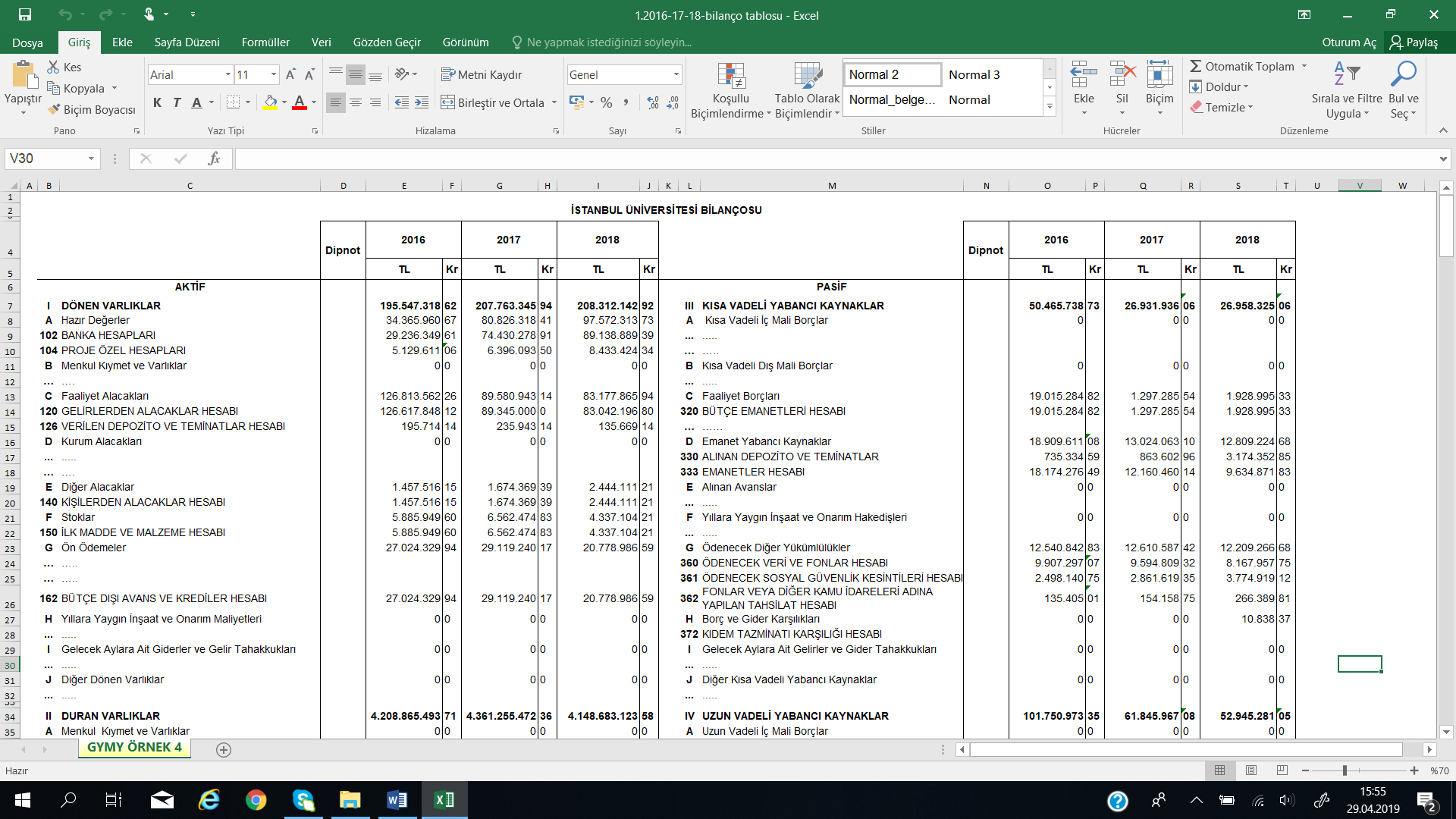 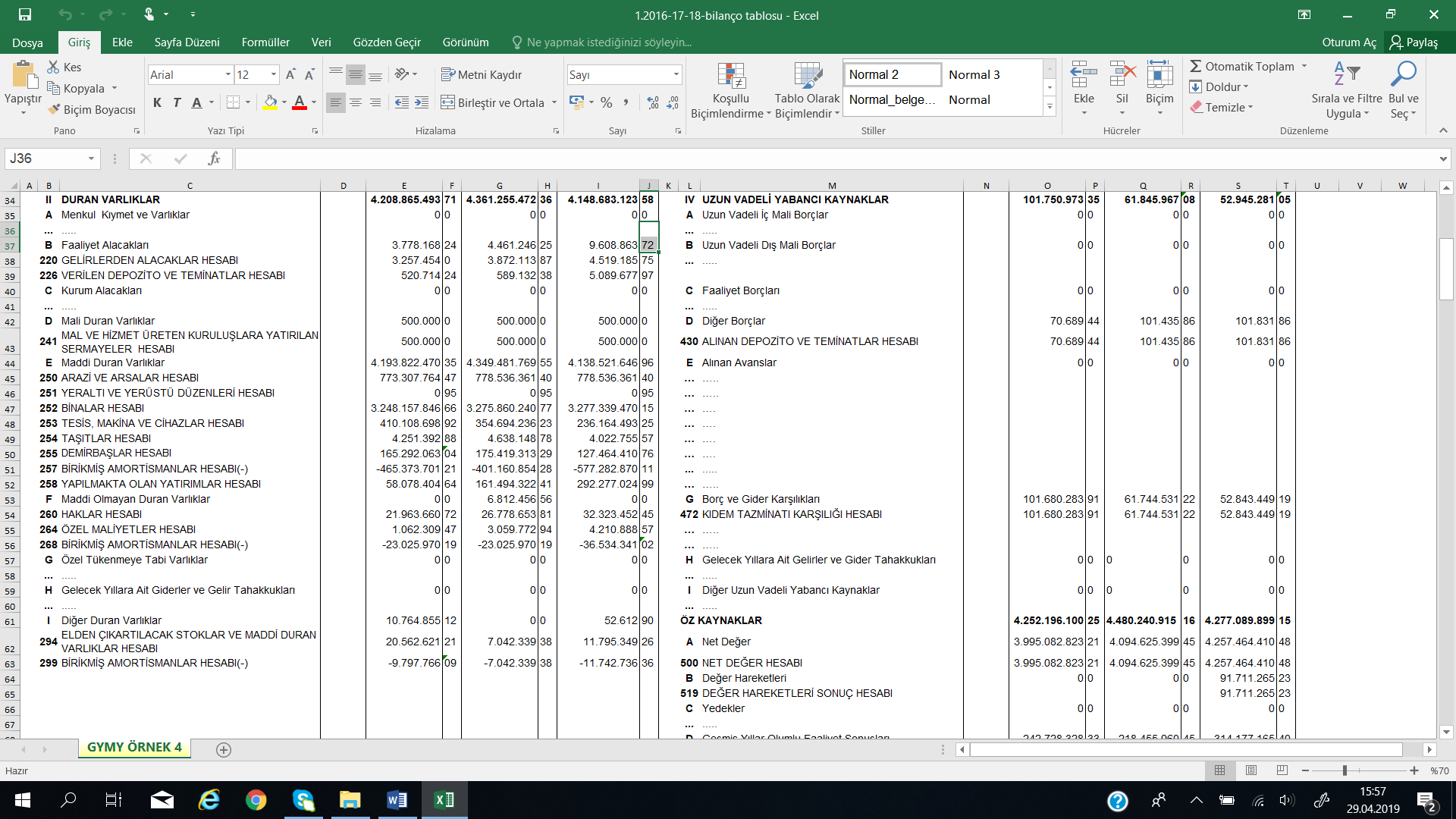 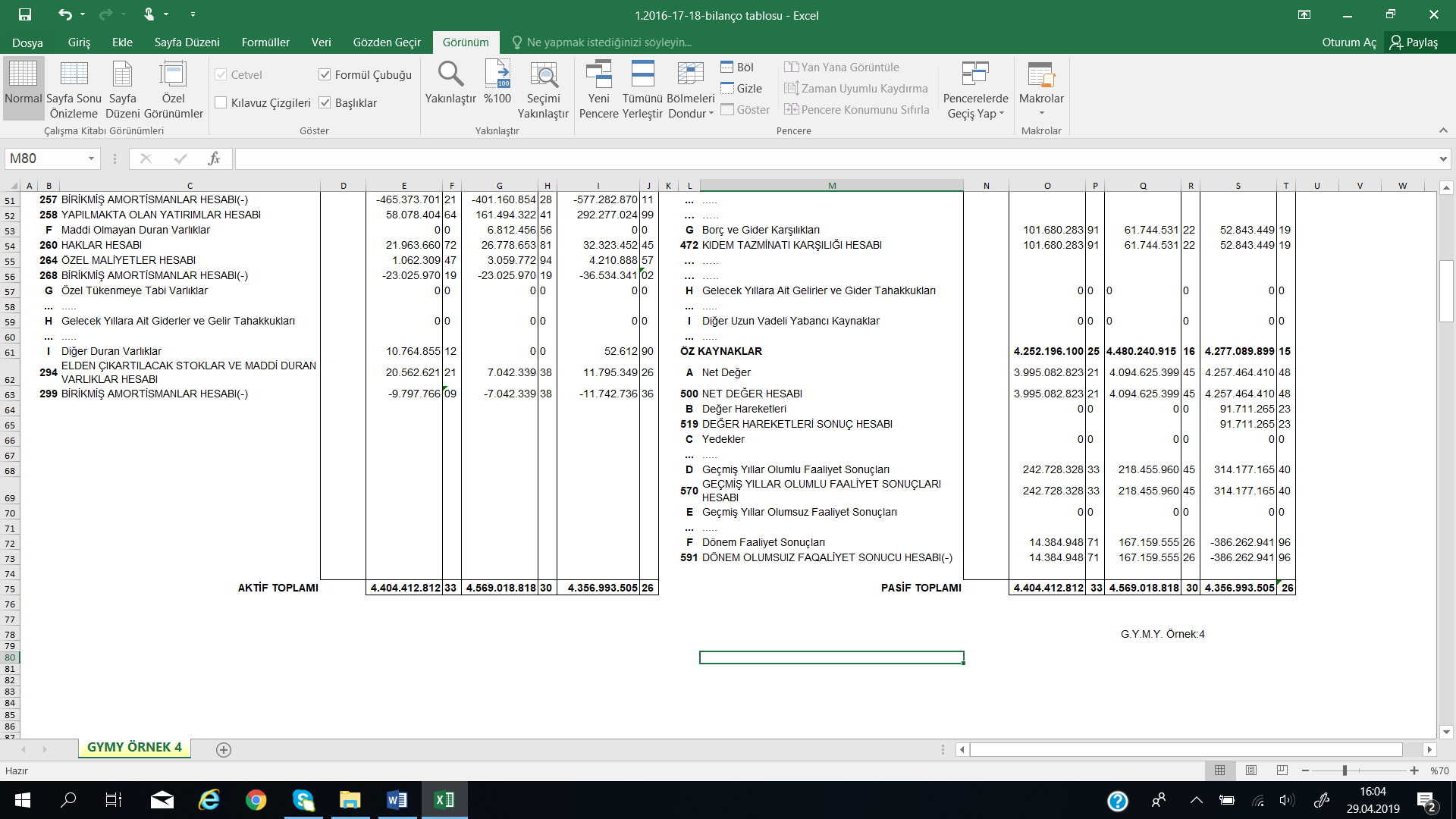 FAALİYET SONUÇLARI TABLOSU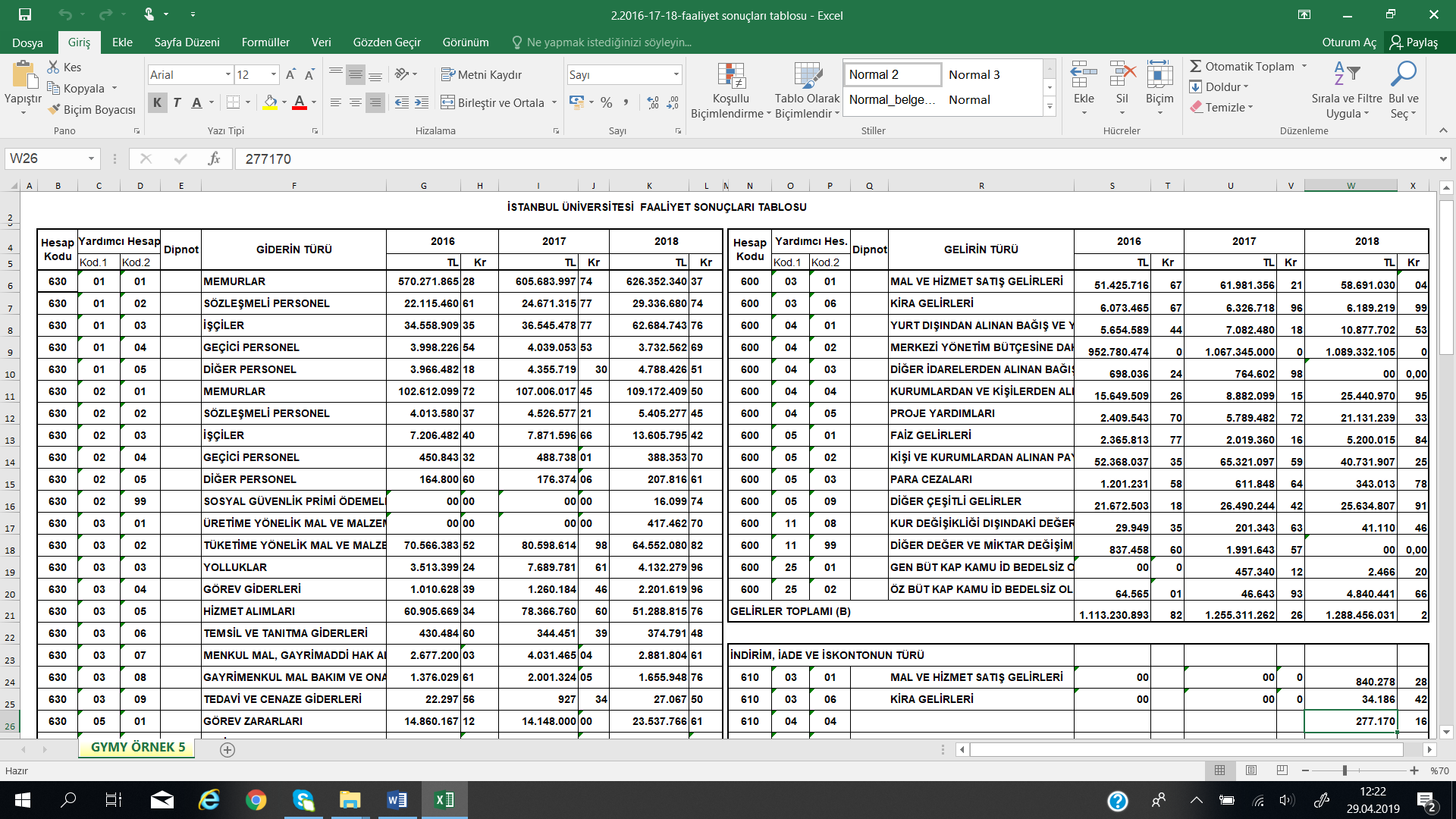 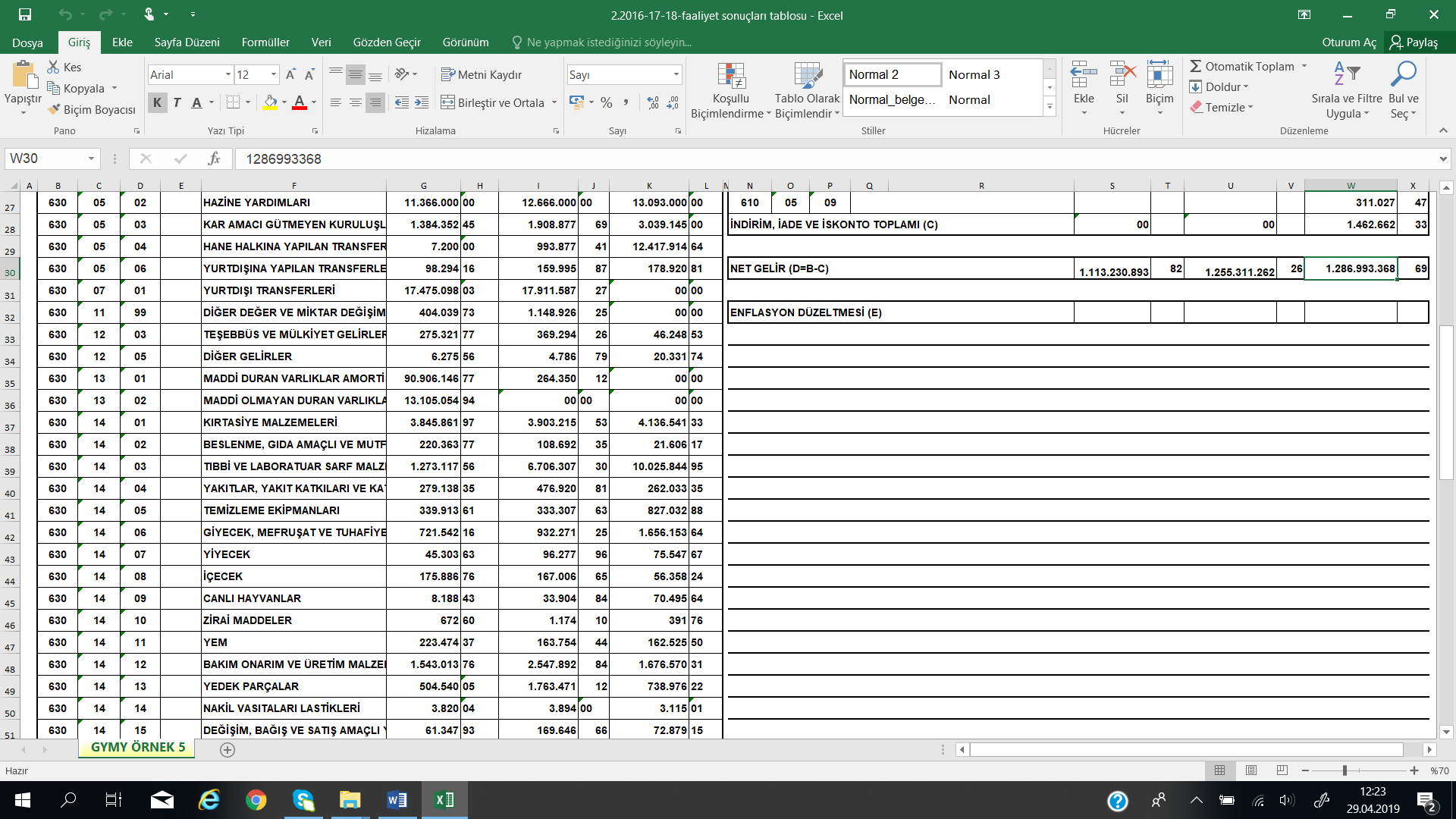 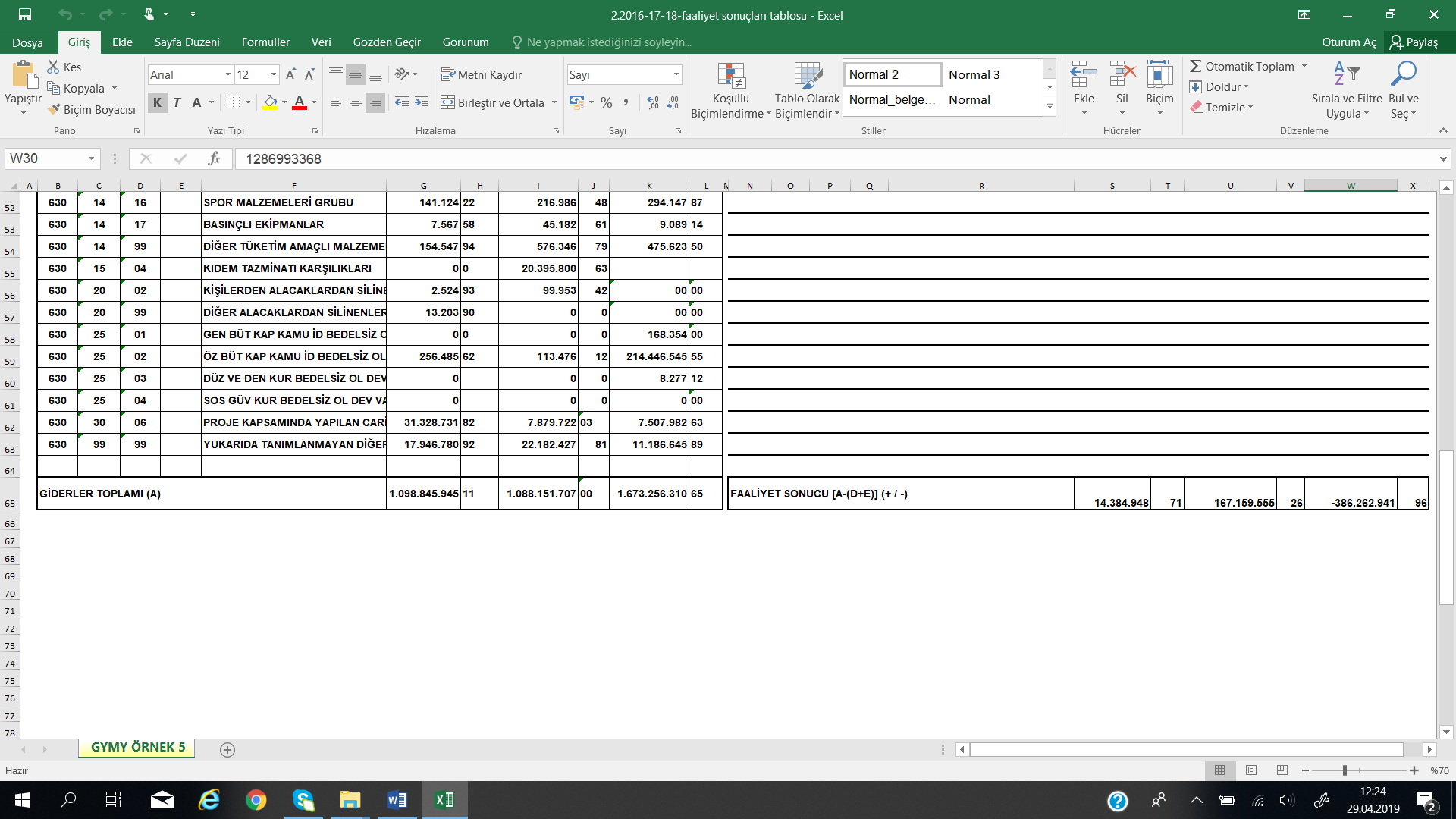 NAKİT AKIŞ TABLOSU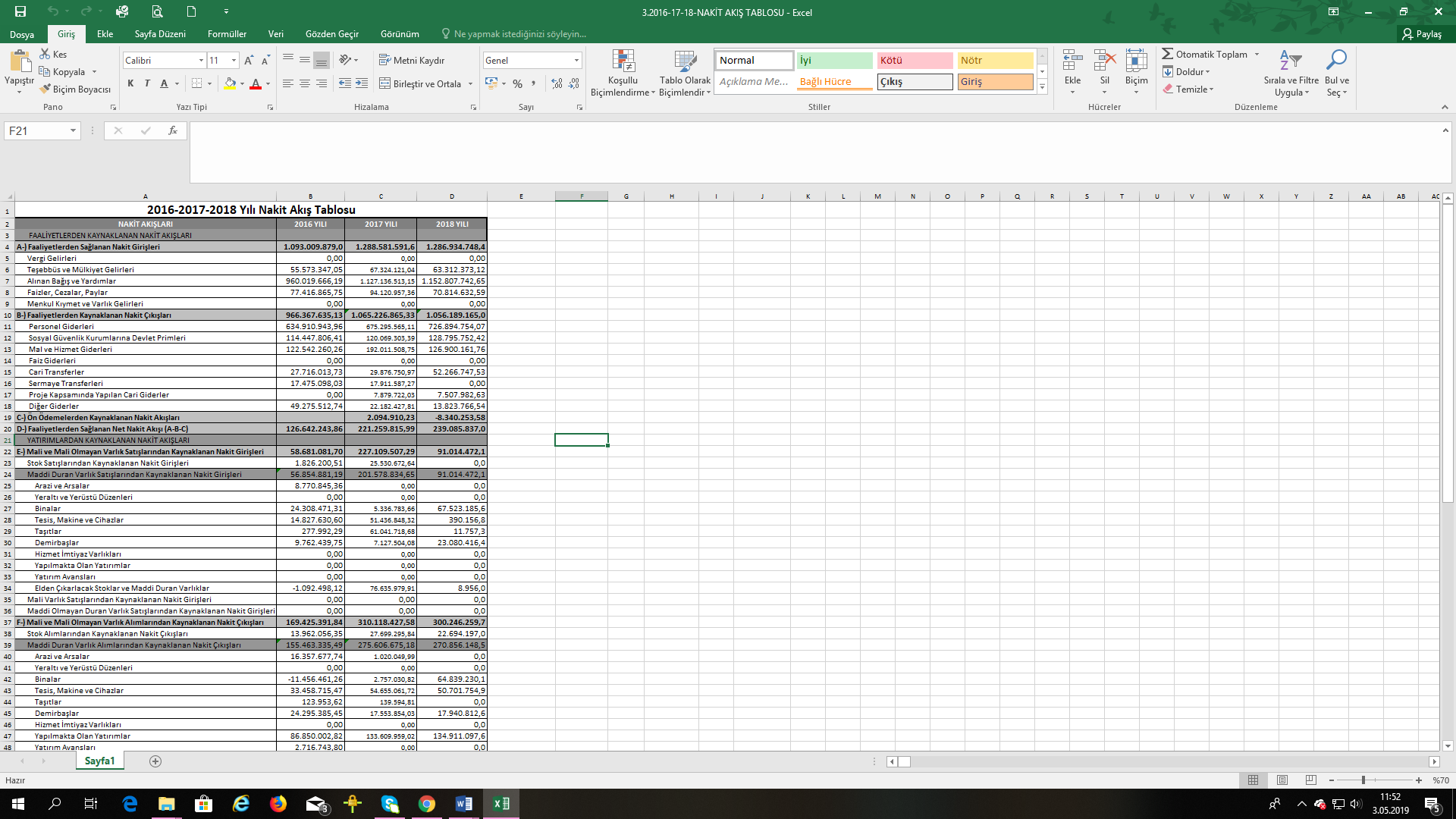 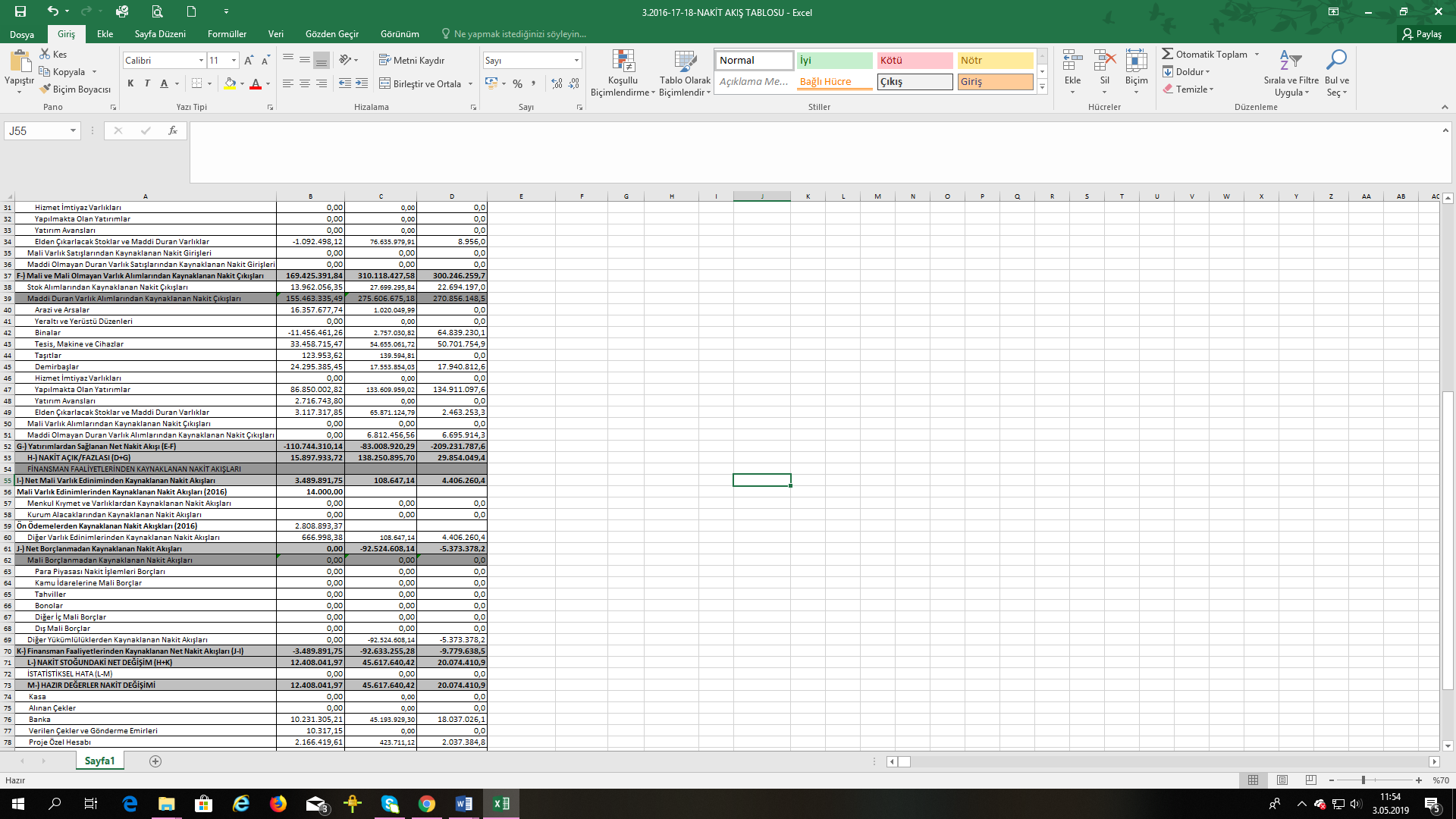 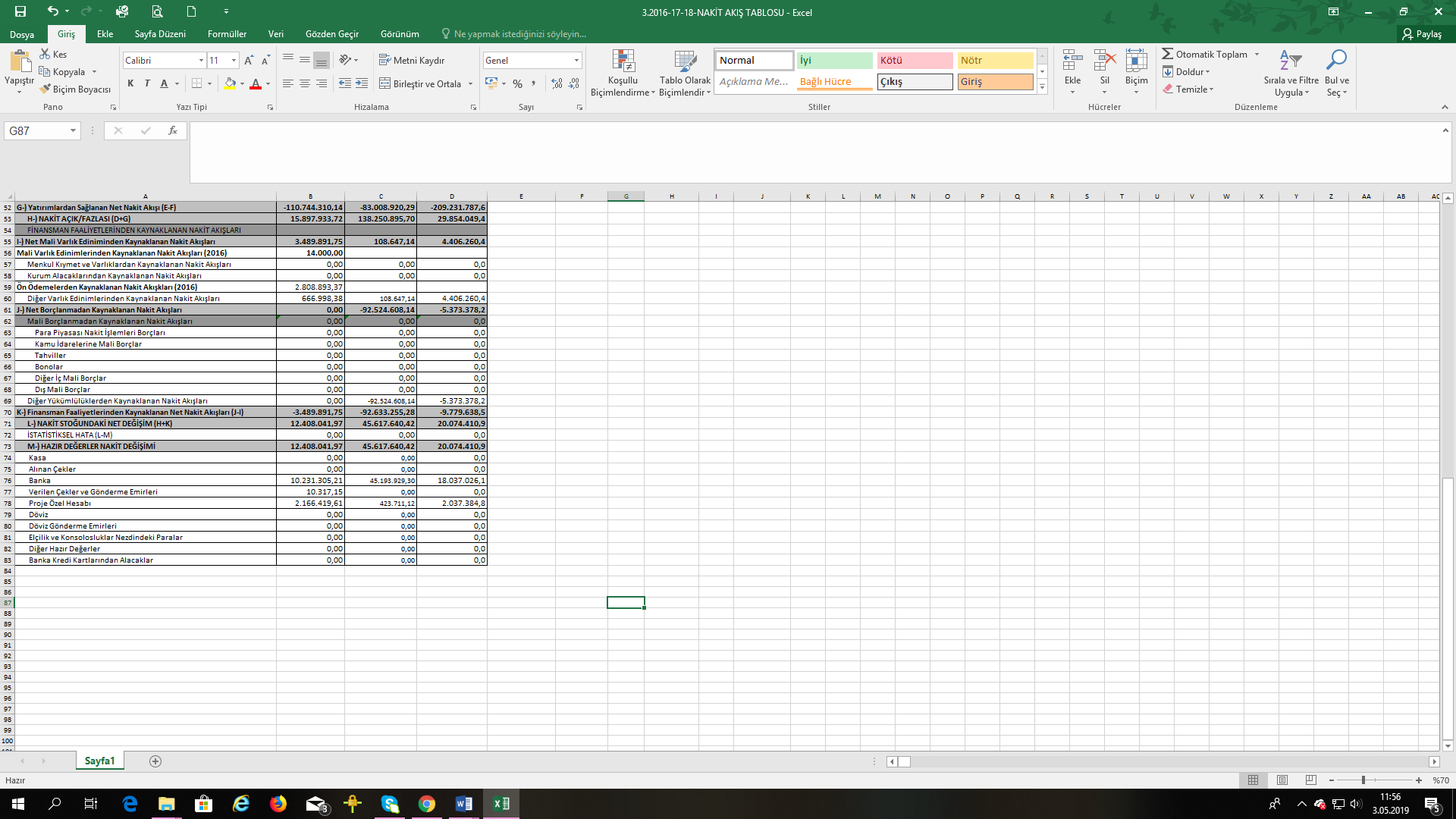 ÖZKAYNAK DEĞİŞİM TABLOSU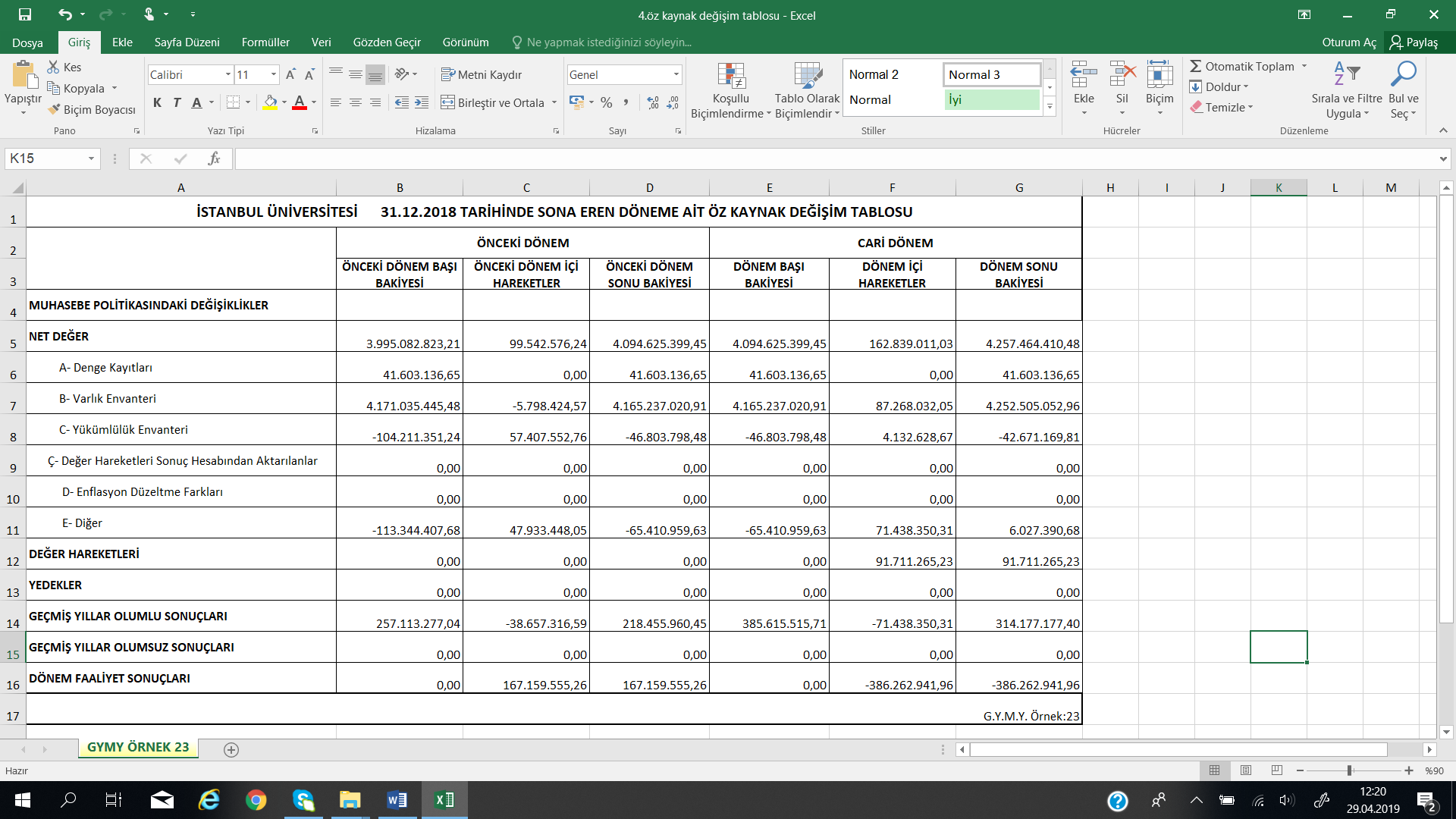 BÜTÇELENEN VE GERÇEKLEŞEN TUTARLARIN KARŞILAŞTIRMA TABLOSU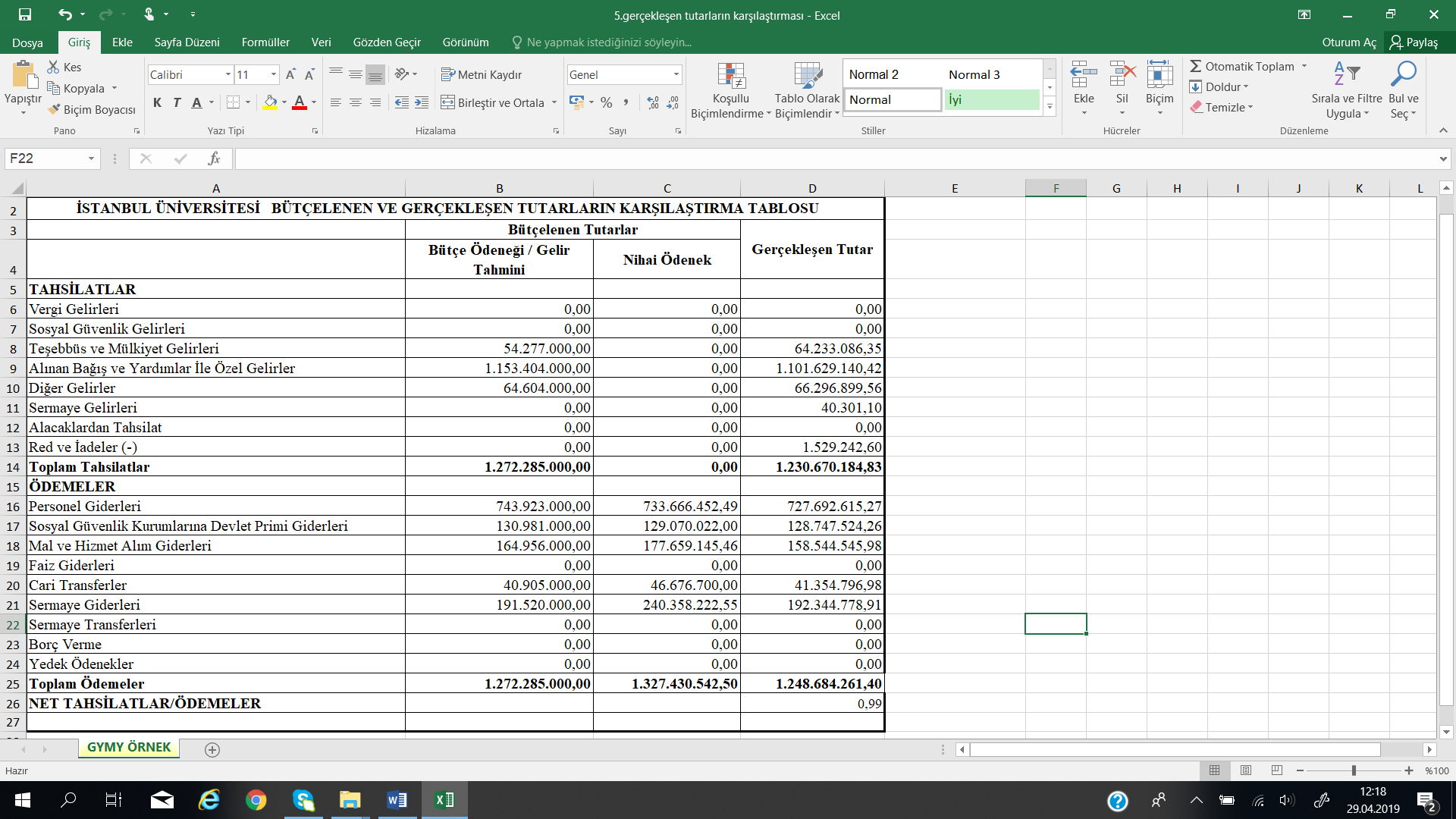 KAMU İDARESİNİN HUKUKİ YAPISI VE FAALİYET ALANIİstanbul Üniversitesi tarihi, konumu, büyüklüğü ve kültürel birikimi ile ülkemizin ilk ve önde gelen üniversitesidir. Vizyonumuz, dünyanın da önde gelen üniversitelerinden biri olmaktır. Üniversitemiz, tarihinin bize vermiş olduğu pek çok konuda öncülük etme sorumluluğunu, yaptığı faaliyetlerde ortaya koyma kararlılığındadır.Kuruluşunun ilk yıllarında Beyazıt ve çevresinde tarihi bir doku içindeki binalarda eğitim öğretim yapan İstanbul Üniversitesi zamanla İstanbul'un çeşitli bölgelerine yayılmıştır. Bugün 15 Fakülte, 12 Enstitü, 2 Yüksekokul (1 Yüksekokul, 1 Konservatuvar), 2 Meslek Yüksek Okulu, 2 Bölüm ve 74 Uygulama ve Araştırma Merkezi ile eğitim-öğretim ve araştırma hizmeti vermektedir. Merkez Beyazıt kampüsü olmak üzere Vezneciler, Çapa ve Avcılar'da faaliyet göstermektedir. Ayrıca Silivri, Sapanca, Gökçeada, Van, Enez, Antalya gibi Türkiye'nin çeşitli bölgelerinde de eğitim ve araştırma destek birimleri vardır.Üniversitemizin bugünkü teşkilat yapısı, Yükseköğretim Kurumları Teşkilatı Hakkında 41 sayılı Kanun Hükmünde Kararnamenin Değiştirilerek Kabulüne Dair 28.03.1983 tarihli 2809 sayılı Kanuna göre oluşturmuştur. 18.05.2018 tarihli 30425 sayılı Resmi Gazete’de yayımlanarak yürürlüğe giren 7141 sayılı Kanun ile İstanbul Üniversitesi-Cerrahpaşa kurulmuştur. ÖNEMLİ MUHASEBE POLİTİKALARIMUHASEBE SİSTEMİUygulanan Muhasebe Düzenlemeleriİdaremiz, 5018 sayılı Kamu Malî Yönetimi ve Kontrol Kanununun “Muhasebe Sistemi” başlıklı 49 uncu maddesine göre hazırlanan Kanun kapsamındaki kamu idarelerinde uygulanacak çerçeve hesap planı ile düzenlenecek raporların şekil, süre ve türlerine ilişkin hususlar ile standartların uygulanmasına ilişkin hükümler içeren Genel Yönetim Muhasebe Yönetmeliğine (bundan sonra “Yönetmelik” olarak anılacaktır.) tabidir.İdaremize ait muhasebe işlemleri, Genel Yönetim Muhasebe Yönetmeliğine uygun olarak hazırlanan Merkezi Yönetim Muhasebe Yönetmeliği çerçevesinde yürütülmektedir.Uygulanan Detaylı Hesap Planı27/12/2014 tarihli ve 29218 Mükerrer sayılı Resmi Gazetede yayımlanan Genel Yönetim Kapsamındaki Kamu İdarelerinin Detaylı Hesap Planları başlıklı 41 sıra no.lu Muhasebat Genel Müdürlüğü Genel Tebliği hükümleri çerçevesinde hazırlanan Üniversiteler Ortak Detaylı Hesap Planı muhasebe kayıtlarında kullanılmaktadır.Kayıt Esası  Yönetmeliğe göre her türlü muhasebe işlemi çift taraflı kayıt sistemine göre kaydedilmekte, tahakkuk esası gereğince bir ekonomik değer yaratıldığında, başka bir şekle dönüştürüldüğünde, mübadeleye konu edildiğinde, el değiştirdiğinde veya yok olduğunda muhasebeleştirilmektedir.Yönetmeliğin Uygulamaya Girmeyen HükümleriRaporlama tarihi itibarıyla yayımlanmış fakat henüz yürürlüğe girmemiş ve uygulanmasına ileri tarihte başlanılacak maddeler aşağıdaki gibidir. Söz konusu maddelerin yürürlüğe girmesinden sonra mali tablolar ve dipnotlarda gerekli değişiklikler yapılacaktır.Yönetmeliğin; 23 üncü maddesinde yer alan ticari amaçlı stoklara ilişkin net gerçekleşebilir değer uygulamasına, 26 ncı maddesinde yer alan arsa ve arazilerin ayrı izlenmesine,26 ve 28 inci maddelerde yer alan maddi ve maddi olmayan duran varlıklarda değer düşüklüğü karşılığı ayrılmasına,311/A maddesinde yer alan mali tabloların konsolidasyonuna, ilişkin hükümler 1/1/2020 tarihinde yürürlüğe girecektir.KULLANILAN PARA BİRİMİYönetmeliğin “Temel kavramlar”  başlıklı 5 inci maddesinin birinci fıkrasının (c) bendinde belirtilen Parayla Ölçülme kavramı uyarınca, ortak ölçü olarak ulusal para birimi belirlenmiştir. Bu çerçevede mali tablolar ulusal para birimi olan Türk Lirası (TL) cinsinden sunulmaktadır.YABANCI PARA İLE YAPILAN İŞLEMLER VE KUR DEĞİŞİKLİKLERİYönetmeliğin 19 uncu maddesinde yabancı para cinsinden yapılan işlemler sayılmış, bu işlemlerin ve kur değişikliklerinin kaydedilmesi, raporlanması ve dipnotlarda gösterilmesine ilişkin esaslar belirlenmiştir. Yabancı paralar ile yabancı para cinsinden izlenen varlıklar ve yabancı kaynaklar, raporlama tarihinde Türkiye Cumhuriyeti Merkez Bankasınca belirlenen ilgili döviz kuru üzerinden değerlemeye tabi tutulmaktadır. Bu değerleme sonucu oluşan kur farklarının etkisi, “Öz Kaynaklar” açıklayıcı not başlığı altında açıklanmıştır. GELİR VE GİDERLERİN MUHASEBELEŞTİRİLME ESASI Yönetmeliğin “Faaliyet Sonuçları Tablosu ilkeleri” başlıklı 6 ncı maddesi gereğince kamu idarelerinin faaliyetlerine ilişkin gelir ve gider işlemleri, tahakkuk esasına dayalı olarak gelir ve gider hesaplarında izlenmektedir. Bütçe ile ilgili olsun veya olmasın, genel kabul görmüş muhasebe ilkeleri gereği tahakkuk eden her türlü gelir ve giderin izlenmesi için gelir ve gider hesapları kullanılmaktadır.STOKLARIN MUHASEBELEŞTİRME ESASIYönetmeliğin 23 üncü maddesi gereğince stoklar, maliyet bedeliyle ilgili stok hesaplarına kaydedilir. Maliyet bedeli, stokların depolanacağı yere kadar getirilmesi için yapılan bütün giderleri kapsar. Kullanıldıklarında veya tüketildiklerinde gider hesabına, satıldıklarında ise ilgili varlık hesaplarına kaydedilerek stok hesaplarından düşülür.DEĞERLEME VE ÖLÇÜM ESASLARIDeğerleme ve ölçüm, mali tablolarda yer verilen iktisadi kıymetin nevi ve mahiyetine göre, aşağıdaki ölçülerden biri ile yapılır.Maliyet Bedeli Bir varlığın satın alınması, üretilmesi veya değerinin arttırılması için yapılan harcamalar veya verilen kıymetlerin toplamını ifade ederken kamu idareleri tarafından edinilen varlık ve hizmetler, bunların elde edilme maliyet bedelleriyle muhasebeleştirilir. Maliyet bedeli tespit edilemeyen varlık ve kaynakların değerlemesine ilişkin hükümler saklıdır. Söz konusu değerleme ölçütünün kullanıldığı durumlar aşağıdaki gibidir.- Kamu idarelerinin bizzat kendi imkânlarıyla ürettikleri maddi ve maddi olmayan duran varlıkların üretimi için yapılan giderler, - Kira veya sermaye geliri veya bunların her ikisini elde etmek amacıyla edinilen ve kısa dönemde satış veya diğer işlemlere konu edilmesi düşünülmeyen yatırım amaçlı varlıklar, - Stoklar,- Gerek yatırım ve gerekse kullanım amacıyla edinilen maddi duran varlıklar,- Duran varlıkların ilk defa amortisman ve tükenme payı ile enflasyon düzeltmesi işlemleri, - Şartlı bağış ve yardımların kullanılması sonucu kamu idaresi adına kaydı gereken bir varlık üretilmesi durumu.	Gerçeğe Uygun Değer: Piyasa koşullarında muvazaasız bir işlemde bilgili ve istekli taraflar arasında bir varlığın el değiştirmesi veya bir borcun ödenmesi için belirlenen tutarı ifade ederken, söz konusu değerleme ölçütünün kullanıldığı durumlar aşağıdaki gibidir.- Hizmet imtiyaz varlıkları,- Finansal kiralama işlemine konu varlıkların gerçeğe uygun değeri ile kira ödemelerinin bugünkü değeri karşılaştırılması sonucunda düşük olan değer ise,- Herhangi bir maliyet yüklenilmeksizin edinilen maddi ve maddi olmayan duran varlıklar,- Kamu idarelerinin karşılığını doğrudan vermeden veya düşük bir bedel karşılığında elde ettiği gelirler dışında, verilen mal, hizmet ya da sağlanan faydanın karşılığı olan gelirler,- Mal ve hizmetlerin takas yoluyla satışı işlemlerinden sağlanan tutarlar,- Ayni olarak alınan şartlı bağış ve yardımlar,İtibari DeğerHer türlü senetlerle, bono ve tahvillerin üzerinde yazılı olan değeri ifade ederek söz konusu ölçütün belirtilen menkul kıymetler için kullanılmaktadır.İz BedeliEkonomik ömrünü tamamladığı halde fiilen kullanılmasına devam edilen iktisadi kıymetler ile gerçek değeri tespit edilemeyen veya edilmesi uygun görülmeyen ancak, hesaplarda izlenmesi gereken iktisadi kıymetlerin muhasebeleştirilmesinde kullanılan ve muhasebe kayıtlarında yer verilen en düşük tutarı ifade ederken söz konusu değerleme ölçütünün kullanıldığı durum aşağıdaki gibidir.- Sanat eserlerinden hesaplara alınmasına karar verilenlerden sigortalanmamaları veya değer takdir edilememesi durumunda olanlar,- 13/9/2006 tarihli ve 2006/10970 sayılı Bakanlar Kurulu Kararıyla yürürlüğe giren Kamu İdarelerine Ait Taşınmazların Kaydına İlişkin Yönetmelikte iz bedeli ile izlenmesine karar verilen taşınmazlar.Net Gerçekleşebilir DeğerNet gerçekleşebilir değer; olağan iş akışı içerisinde tahmini satış fiyatından, tahmini tamamlanma maliyetleri ve satışı gerçekleştirmek için gerekli tahmini satış giderleri toplamının düşülmesiyle elde edilen tutarı ifade edip söz konusu ölçütün kullanılabileceği durum aşağıdaki gibidir.- Ticari amaçla edinilen ve kamu idaresinin hesaplarında bulunan stokların dönem sonlarında tespit edilen net gerçekleşebilir değerinin maliyet bedelinden küçük olması durumunda kullanılır.AMORTİSMAN VE TÜKENME PAYI AYRILMASINA İLİŞKİN ESASLAR Yönetmeliğin 29 uncu maddesi gereğince bir duran varlığın amortisman ve tükenme payına tabi değeri, varlığın yararlanma ya da itfa süresine sistemli bir biçimde dağıtılır ve amortisman ve tükenme payı tutarı gider olarak muhasebeleştirilir.Duran varlıklardan; arazi ve arsalar, yapım aşamasındaki sabit varlıklar, varlıkların elde edilmesi için verilen avans ve krediler ile tarihi yapılar, tarihi veya sanat değeri olan demirbaşlar dışındakilerden hangilerinin amortisman ve tükenme payına tabi tutulacağı ve bunlara ilişkin esas ve usuller ile uygulanacak amortisman ve tükenme payının süre, yöntem ve oranları “Amortisman ve Tükenme Payları” başlıklı ilişkin 47 sıra no.lu Muhasebat Genel Müdürlüğü Genel Tebliğinde belirlenmiştir.Tebliğde ayrıca dayanıklı taşınırların her biri için 14.000 TL’yi, taşınmazlar için 34.000 TL’yi aşmayan duran varlıklar ile tutarına bakılmaksızın maddi olmayan duran varlıklar ve özel tükenmeye tabi varlıklar hesap gruplarında izlenen varlıklar için amortisman oranı % 100 olarak belirlenmiştir.KARŞILIKLARİhtiyatlılık ilkesi gereği Yönetmelikte belirtilen durumlarda ayrılan karşılıklar gider olarak muhasebeleştirilir ve raporlanır. Koşullu yükümlülüklerden kaynaklanan ve kamu idarelerinden ekonomik bir fayda veya hizmet potansiyeli içeren kaynakların çıkışına neden olabileceği güvenilir bir biçimde tahmin edilen tutarlar için karşılık ayrılır ve faaliyet sonuçları tablosuna yansıtılır.ÇALIŞANLARIN SOSYAL GÜVENCE MALİYETLERİİdare, sosyal güvenlik mevzuatı hükümlerine göre Sosyal Güvenlik Kurumuna çalışanları adına sosyal sigorta primi ödemektedir. Ödenen primlerden işveren hisseleri tahakkuk ettikleri dönemde giderler hesabına kaydedilmekte, çalışanların hak edişlerinden kesilen sigortalı hisseleri dahil toplam tutar ödenecek sosyal güvenlik kesintileri hesabına kaydedilerek mevzuatta belirlenen süre içinde Sosyal Güvenlik Kurumuna gönderilmektedir.BAĞIŞLAR VE HİBELER5018 sayılı Kanunda alınan bağış ve yardımlar kamu geliri, verilen bağış ve yardımlar kamu gideri olarak tanımlanmıştır. Şartlı bağış ve yardımlar ise Yönetmeliğe göre, alındıklarında, tahsis amacına uygun olarak kullanılmak üzere ilgili hesaplara, karşılıkları ise yükümlülük olarak kaydedilmekte, yükümlülük tutarı, şartlı bağış ve yardımların tahsis amacı gerçekleştikçe gelir olarak kaydedilmektedir.MALİ TABLOLARA İLİŞKİN AÇIKLAYICI NOTLARBANKA BİLGİLERİGenel bütçe kapsamındaki kamu idarelerinin özel hesap uygulaması dışında tahsilat ve ödeme banka hesaplarında yer alan tutarlar gün sonlarında Kamu Elektronik Ödeme Sistemi (KEÖS) uyarınca İç Ödemeler Muhasebe Birimine aktarıldığı için banka hesabının bakiyesi içerisinde idarenin tahsilat ve ödeme işlemlerine ilişkin herhangi bir tutar bulunmamaktadır.PROJE ÖZEL HESABIProje Özel Hesabı; banka hesabının bakiyesinde bulunan özel hesap uygulamalarından farklı olarak Avrupa Birliği, uluslararası kuruluşlar veya uluslararası konsorsiyumlardan genel bütçe ve özel bütçeli idareler kapsamındaki kamu idarelerine proje karşılığı aktarılan hibe niteliğindeki tutarların izlenmesi amacıyla oluşturulan özel hesap uygulamaları ile dış finansman kaynağından dış proje kredisi olarak kamu idareleri adına özel hesaplara aktarılan tutarları göstermektedir.MALİ DURAN VARLIKLARİdarenin, uzun vadeli amaçlarla veya yasal zorunluluklar nedeniyle diğer bir kurum veya işletmeye konulan sermaye tutarları, yatırılan sermaye payına göre mali kuruluşlar, mal ve hizmet üreten kuruluşlar ile döner sermayeli kuruluşlarının detayları (sahiplik oranları, kurum/kuruluş adları, tutarları) aşağıdaki gibidir.MADDİ DURAN VARLIKLARTahsisli TaşınmazlarYapılmakta Olan YatırımlarKARŞILIKLARİdarelerce kıdem tazminatı karşılıklarına ilişkin aşağıdaki tanıma ve detay bilgilere hesabın vade yapıları göz önünde bulundurularak ayrı ayrı yer verilecektir.Kıdem tazminatı karşılıkları kapsamında ilgili mevzuat hükümleri çerçevesinde idare bünyesinde işçi statüsünde çalışanlara ait kıdem tazminatı karşılığı ayrılmaktadır.NAKİT AKIŞ TABLOSUNakit Akış Tablosu üst bölümde yer almakla birlikte, M satırı Hazır Değerler Nakit Değişimi 2018 yılı için; dönem başı 80.826.318,41 TL, dönem sonu 97.572.313,73 TL , fark 16.745995,32 TL dir. 600.11  = 41.110,46 ve  630.11  =  0,00   olduğundan  sonuç olumludur.ÖZ KAYNAK DEĞİŞİM TABLOSUDeğer ve Miktar Değişimlerinin Etkisiİdarenin değer ve miktar değişimlerinden kaynaklanan gelirleri 4.706.024.010,92 TL, giderleri ise 428.934.111,77 TL olup, değer ve miktar değişimlerinin öz kaynaklara 4.277.089.899,15 TL olumlu etkisi bulunmaktadır.TAAHHÜTLERİdarece gerçekleştirilen yapım işlerine ilişkin olarak sözleşme imzalandığı tarihte ilgili sözleşmedeki taahhüdün takibi hem de cari yılı aşan yüklenimlerde bütçeye yeterli ödeneğin konulabilmesi için gider taahhütleri hesabına kayıt yapılmakta, daha sonra her hakediş ödemesi (geçici kabul) sırasında gider taahhütleri hesabından ilgili kısım düşürülerek yatırım tutarı “Yapılmakta Olan Yatırımlar Hesabına” kaydedilmektedir.Yapılmakta olan yatırımlar üniversite, akademi, enstitü ve yüksekokul binaları için 292.277.024,99 TL olup, ayrılan giderler kırtasiye ve büro malzemesi, enerji alımı, yiyecek içecek ve yem alımı, müteahhitlik giderleri kalemlerinde 155.682.422,34 TL gider taahhüdü oluşmuştur.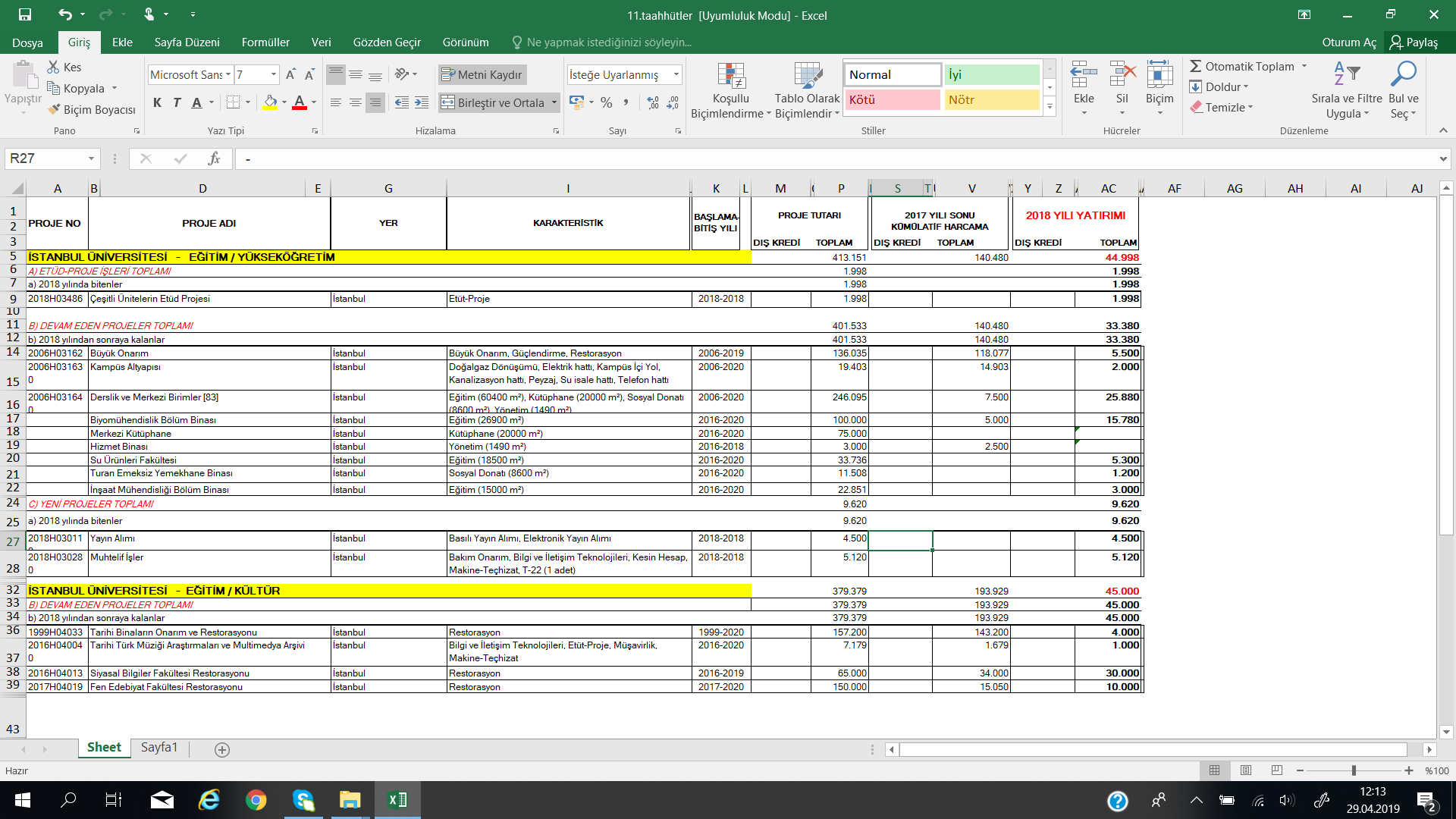 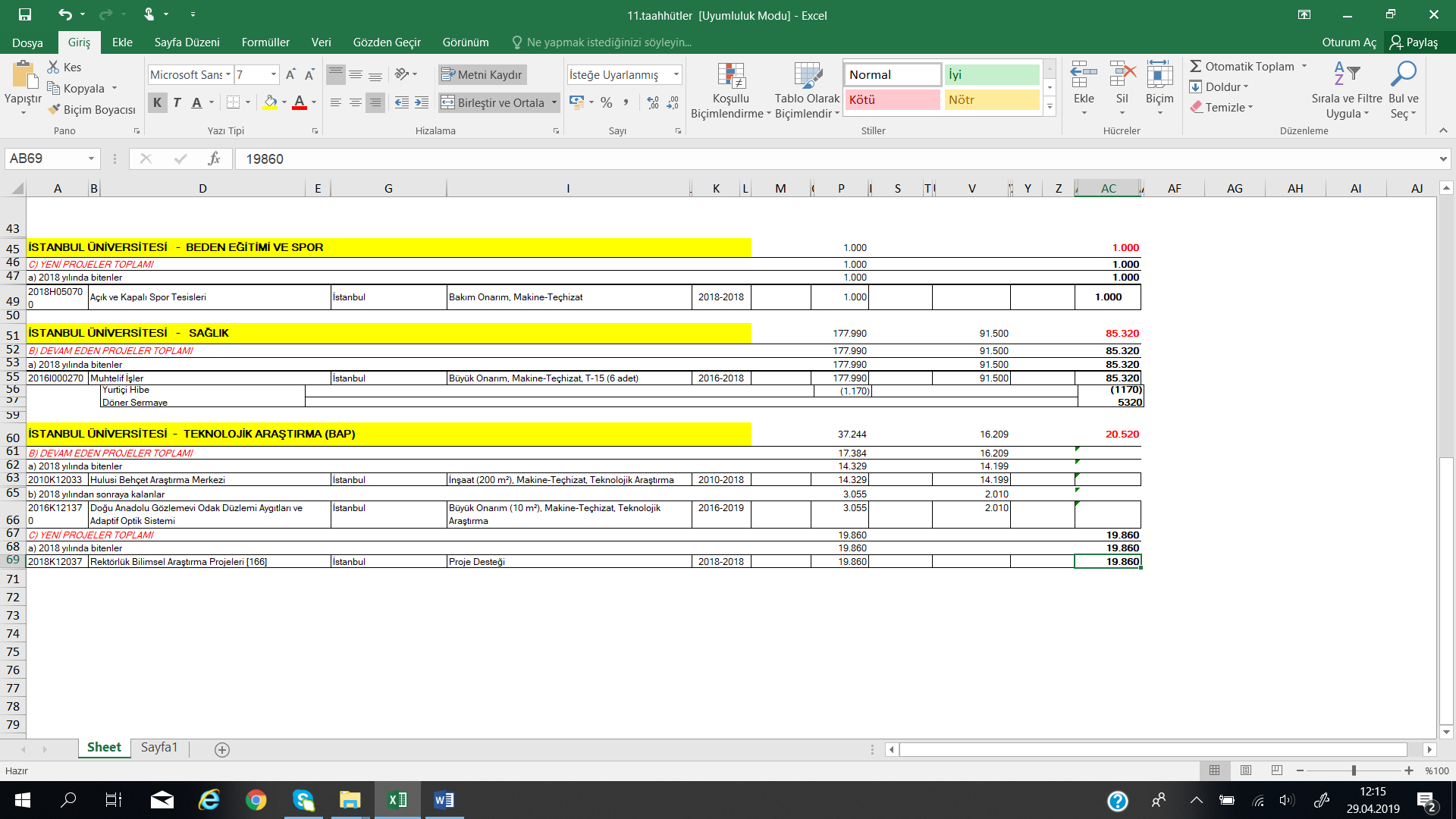 KOŞULLU VARLIKLARDİĞER NAZIM HESAPLARBanka Hesabı BilgileriTutarVadesiz hesap24.892.265,02Vadeli hesap0Özel hesaplar64.246.624,37Toplam89.138.889,39Özel Hesap BilgileriTutarAçılış Net Defter Değeri	39.983.139,08 Girişler12.787.554.600,26 Kullanımlar12.763.291.114,97Kapanış Net Defter Değeri64.246.624,37TürüTürüTutar Dış Finansman Kaynağından 
Dış Proje Kredisi olarak aktarılan tutarlarDış Finansman Kaynağından 
Dış Proje Kredisi olarak aktarılan tutarlar0,00Avrupa Birliğinden Sağlanan Hibeler8.433.424,34Diğer Hibeler0,00Proje Özel Hesabı BilgileriTutarAçılış Net Defter Değeri	6.396.039,50Girişler10.893.746,20Kullanımlar8.856.361,36Kapanış Net Defter Değeri8.433.424,34Sermaye Payı OranıSermaye Payı OranıSermaye Payı Oranı% 10 'a Kadar Olanlar% 10-50 (Dahil)  Arası Olanlar% 50 'den Fazla OlanlarMal ve Hizmet Üreten Kuruluşlara Yatırılan Sermayeler0,00500.000                     0,00Açılış Defter DeğeriKapanış Defter DeğeriBirikmiş AmortismanArazi ve Arsalar778.536.361,40778.536.361,40-Yeraltı ve Yerüstü Düzenleri 0,950,95-Binalar Tesis, Makine ve CihazlarTaşıtlarDemirbaşlarHizmet İmtiyaz VarlıklarıYapılmakta Olan Yatırımlar3.275.860.240,77354.694.236,234.638.148,78175.419.313,29-161.494.322,413.277.339.470,15236.164.493,254.022.755,57127.464.410,76-292.277.029,99229.097.732,03221.423.364,333.383.404,82123.378.368,93--Toplam4.750.642.623,834.715.804.522,07577.282.870,11Mülkiyetinde Olan Taşınmazlar(İlgili hesapların (01) yardımcı hesabına ilişkin tutar yazılacaktır.)Tahsis Edilen Taşınmazlar(İlgili hesapların (02) yardımcı hesabına ilişkin tutar yazılacaktır.)Tahsisli Kullanılan Taşınmazlar(İlgili hesapların (03) yardımcı hesabına ilişkin tutar yazılacaktır.)Arazi ve Arsalar772.873.961,390,005.662.400,01Yeraltı ve Yerüstü Düzenleri 0,82-0,13Binalar 3.103.367.909,5046.932.654,59220.904.215,24Toplam3.876.241.871,7146.932.654,59226.566.615,38Yapılmakta Olan Yatırımlar	Yapılmakta Olan Yatırımlar	Tutar Yapılmakta Olan Yeraltı ve Yerüstü Düzenleri Yapılmakta Olan Yeraltı ve Yerüstü Düzenleri 0,00Yapılmakta Olan Binalar 292.277.024,99Yapılmakta Olan Tesisler0,00Toplam292.277.024,99Kıdem Tazminatı Karşılıkları	Kıdem Tazminatı Karşılıkları	Kıdem Tazminatı Karşılıkları	Tutar Sürekli İşçilerin Kıdem Tazminatı KarşılıklarıSürekli İşçilerin Kıdem Tazminatı KarşılıklarıSürekli İşçilerin Kıdem Tazminatı Karşılıkları52.843.449,19Geçici İşçilerin Kıdem Tazminatı Karşılıkları Geçici İşçilerin Kıdem Tazminatı Karşılıkları 0,00Taşeron İşçilerin Kıdem Tazminatı Karşılıkları Diğer Kıdem Tazminatı KarşılıklarıTaşeron İşçilerin Kıdem Tazminatı Karşılıkları Diğer Kıdem Tazminatı Karşılıkları10.838,370,00Toplam52.854.287,56Koşullu Varlıklar	Koşullu Varlıklar	Koşullu Varlıklar	Koşullu Varlıklar	Tutar Kamu Özel İşbirliği TaahhütleriKamu Özel İşbirliği TaahhütleriKamu Özel İşbirliği TaahhütleriKamu Özel İşbirliği Taahhütleri0,00Kira ve İrtifak Hakkı Gelirleri Kira ve İrtifak Hakkı Gelirleri Kira ve İrtifak Hakkı Gelirleri 19.297,20Kişilere Ait Menkul KıymetlerAlınan Teminat Mektupları Diğer Şarta Bağlı YükümlülüklerKişilere Ait Menkul KıymetlerAlınan Teminat Mektupları Diğer Şarta Bağlı Yükümlülükler0,0047.064.195,26Toplam47.083.492,46Diğer Nazım Hesaplar	Diğer Nazım Hesaplar	Tutar Başka Birimler Adına İzlenen Alacaklar 11.479.323,9711.479.323,97Kullanılacak Dış Krediler0,010,01Kiraya Verilen Veya İrtifak Hakkı Tesis Edilen Maddi Duran Varlıkların Kayıtlı Değerleri48.292.389,3348.292.389,33Diğer Nazım Hesaplar19.297,2119.297,21